SENS (89) du 10 au 11 septembre 2021Suite au Covid, nous avons dû « décaler » cette sortie d’une année, puis d’une deuxième année. Mais quelle joie de vous retrouver tous en bonne santé ! Voici donc le programme modifié pour s’adapter à notre week-end de septembre.L’accueil se fait comme toujours à l’hôtel situé près de Sens ; Nous serons à l’hôtel « Kyriad », 5 rue de l’industrie, 89100 MALAY LE GRAND, téléphone : 03.86.64.66.66.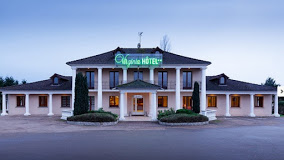 Samedi matin, nous aurons un peu de route pour nous diriger vers Provins. Après la visite guidée de cette cité médiévale, qui ressemble à Troyes, le repas sera bien mérité et la balade de retour nous permettra de digérer avant de regagner l’hôtel pour le traditionnel discours. Eh oui, on change de Président mais pas d’habitudes !Dimanche, nous partirons avec nos bagages pour nous rendre à Chablis, haut lieu du vin…Une visite guidée de la ville nous attend, suivie d’un bon repas et d’une sieste peut-être pour certains…Gardez de la place dans vos valises pour emporter ce délicieux nectar… à ne pas consommer seul mais avec modération…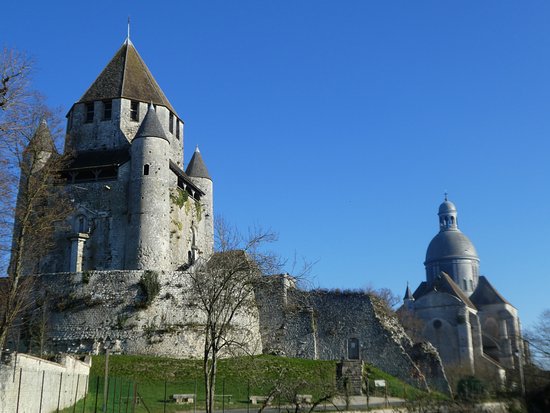 Une nouvelle fois tout passera trop vite ! Vivement le mois de mai pour se retrouver !Réservez au plus tôt car, comme chaque fois, le nombre de places est compté !Le Bureau.PS. Ce programme pourrait être modifié en raison des circonstances sanitaires…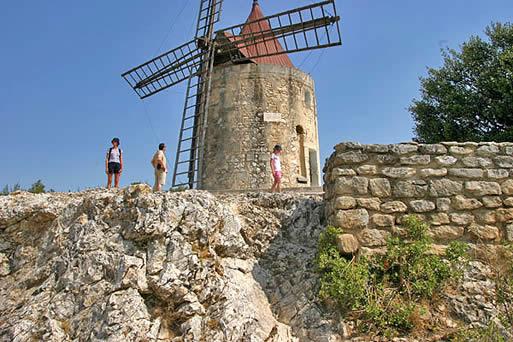 